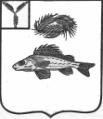 СОВЕТДЕКАБРИСТСКОГО МУНИЦИПАЛЬНОГО ОБРАЗОВАНИЯЕРШОВСКОГО МУНИЦИПАЛЬНОГО РАЙОНАСАРАТОВСКОЙ ОБЛАСТИРЕШЕНИЕот 20 апреля 2018 г.								№ 33-91«О снятии полномочий с депутатасовета ДМО Андрущенко В.А.»	Рассмотрев личное заявление депутата Совета Декабристского МО Андрущенко Виктора Андреевича, Совет Декабристского МОРЕШИЛ:1. Снять полномочия депутата Декабристского муниципального образования с депутата Совета Декабристского МО Андрущенко В.А.Глава Декабристского МО						Полещук М.А.